DECLARAÇÃO DE TRANSFERÊNCIA DE DIREITOS AUTORAIS            Os autores abaixo assinados do manuscrito intitulado “Diagnóstico dos espaços esportivos de lazer e educação na cidade de Parintins, AM” transferem os direitos autorais do presente artigo à Revista Brasileira de Atividade Física e Saúde..
Rio de Janeiro, 17 de agosto de 2015.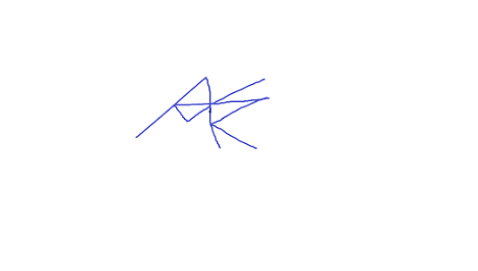 Marcelo Rocha Radicchi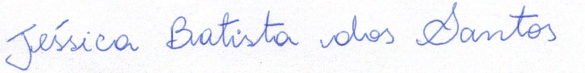 Jéssica Batista dos Santos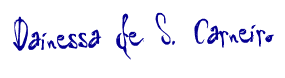 Dainessa de Souza Carneiro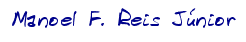 Manoel Ferreira Reis Júnior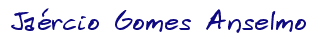 Jaércio Gomes Anselmo